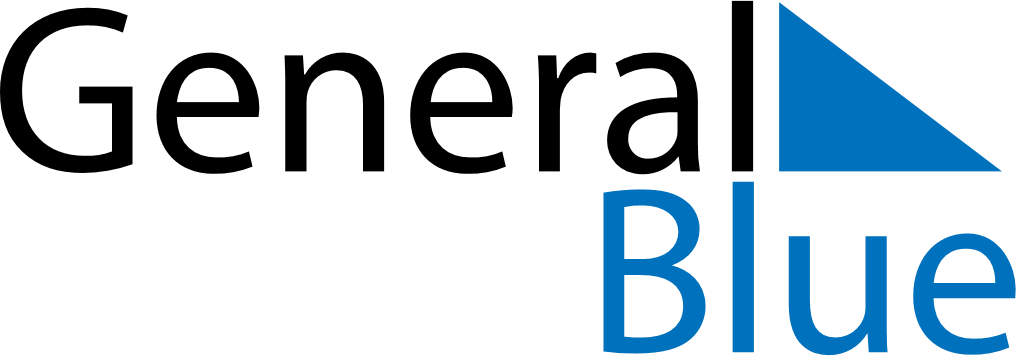 Weekly CalendarJanuary 30, 2023 - February 5, 2023Weekly CalendarJanuary 30, 2023 - February 5, 2023Weekly CalendarJanuary 30, 2023 - February 5, 2023Weekly CalendarJanuary 30, 2023 - February 5, 2023Weekly CalendarJanuary 30, 2023 - February 5, 2023Weekly CalendarJanuary 30, 2023 - February 5, 2023Weekly CalendarJanuary 30, 2023 - February 5, 2023MondayJan 30MondayJan 30TuesdayJan 31WednesdayFeb 01ThursdayFeb 02FridayFeb 03SaturdayFeb 04SundayFeb 05AMPM